от 09 октября 2019 года										№ 1120О внесении изменений в постановление администрации городского округа город Шахунья Нижегородской области от 28 января 2016 года № 99 «Об утверждении Положения о комиссии по соблюдению требований к служебному поведению муниципальных служащих городского округа город Шахунья Нижегородской области и урегулированию конфликта интересов»В связи с кадровыми изменениями, администрация городского округа город Шахунья  п о с т а н о в л я е т:В постановление администрации городского округа город Шахунья Нижегородской области от 28 января 2016 года №99 «Об утверждении Положения о комиссии по соблюдению требований к служебному поведению муниципальных служащих городского округа город Шахунья Нижегородской области и урегулированию конфликта интересов» (с изменениями, внесенными постановлениями от 08.08.2016 
№ 907, от 06.02.2017 № 164, от 29.09.2017 № 1164, от 20.08.2018 № 1136, от 31.08.2018 
№ 1177, от 28.03.2019 № 319, от 20.05.2019 № 539) внести следующие изменения:Вывести из состава комиссии по соблюдению требований к служебному поведению муниципальных служащих городского округа город Шахунья Нижегородской области и урегулированию конфликта интересов Лазареву С.А.Ввести в состав комиссии по соблюдению требований к служебному поведению муниципальных служащих городского округа город Шахунья Нижегородской области и урегулированию конфликта интересов Кархалева Игоря Владимировича – консультанта отдела по профилактике коррупционных и иных правонарушений Нижегородской области (по согласованию).Разместить настоящее постановление на официальном сайте администрации городского округа город Шахунья Нижегородской области.Глава местного самоуправлениягородского округа город Шахунья							  Р.В.Кошелев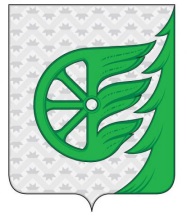 Администрация городского округа город ШахуньяНижегородской областиП О С Т А Н О В Л Е Н И Е